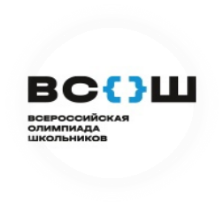 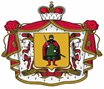 Всероссийская олимпиада школьников для обучающихся Рязанской областиШкольный этапМуниципальный этап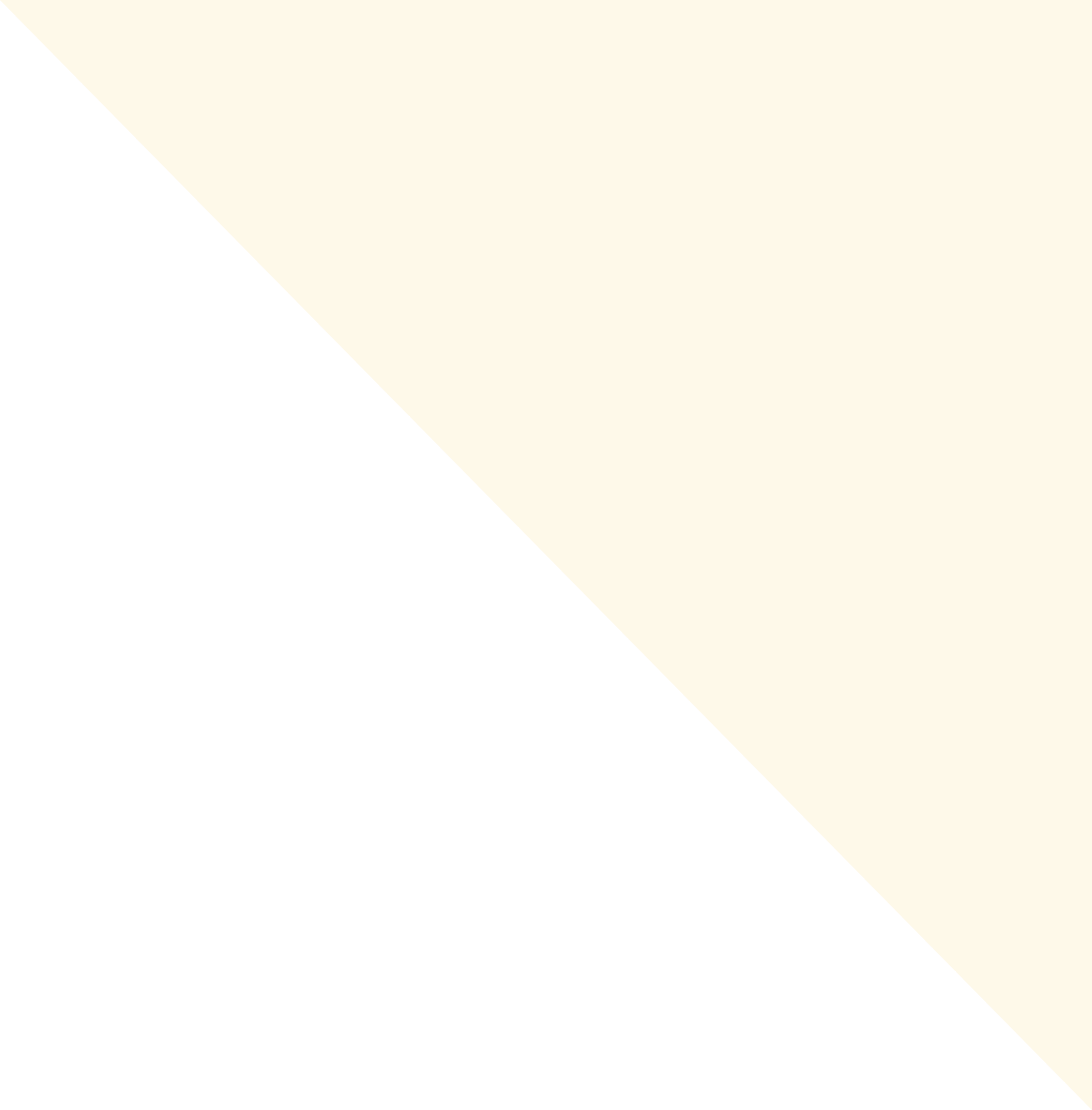 Региональный этапЗаключительный этап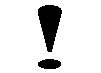  Участие во всех этапах олимпиады БЕСПЛАТНОЕ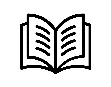 Рекомендации тренеров и задачи прошлых лет размещены на методическом сайте ВсОШ  http://vserosolymp.rudn.ru/mm/mpp/   По вопросам проведения олимпиад +7 (4912) 51-51-52, доб. 310, 311 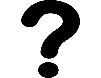  5-11 классы: все предметы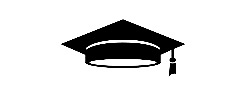 очный, дистанционный формат- участие открытое и бесплатное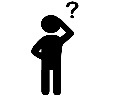 4 класс: математика и русский язык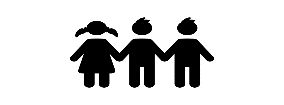                                                                                                  40 минут – 4 часа (в зависимости от предмета)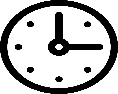 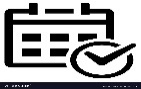   сентябрь-октябрь                                                                                                 40 минут – 4 часа (в зависимости от предмета)7-11 классы: 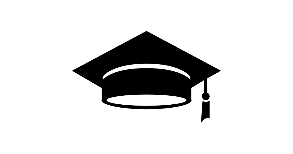 - набравшие проходные баллы на ШЭ;                  - победители и призеры МЭ                        прошлого года проходные баллы и места проведения публикуются на сайте муниципального органа    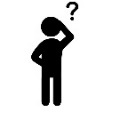                  управления образованием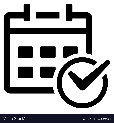 ноябрь-декабрь1,5 – 5 часов (в зависимости от предмета)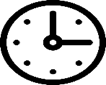    взять с собой:                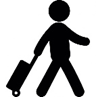 паспорт или свидетельство о рождении;письменные принадлежности (в зависимости от предмета);сменную обувь или бахилы 9-11 классы:- набравшие проходные баллы на МЭ;                   - победители и призеры РЭ                                              прошлого годапроходные баллы и места проведения публикуются на сайте            minobr.ryazangov.ru/olympiad/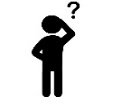 январь-февраль3 – 5 часов (в зависимости от предмета)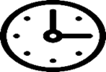     взять с собой:                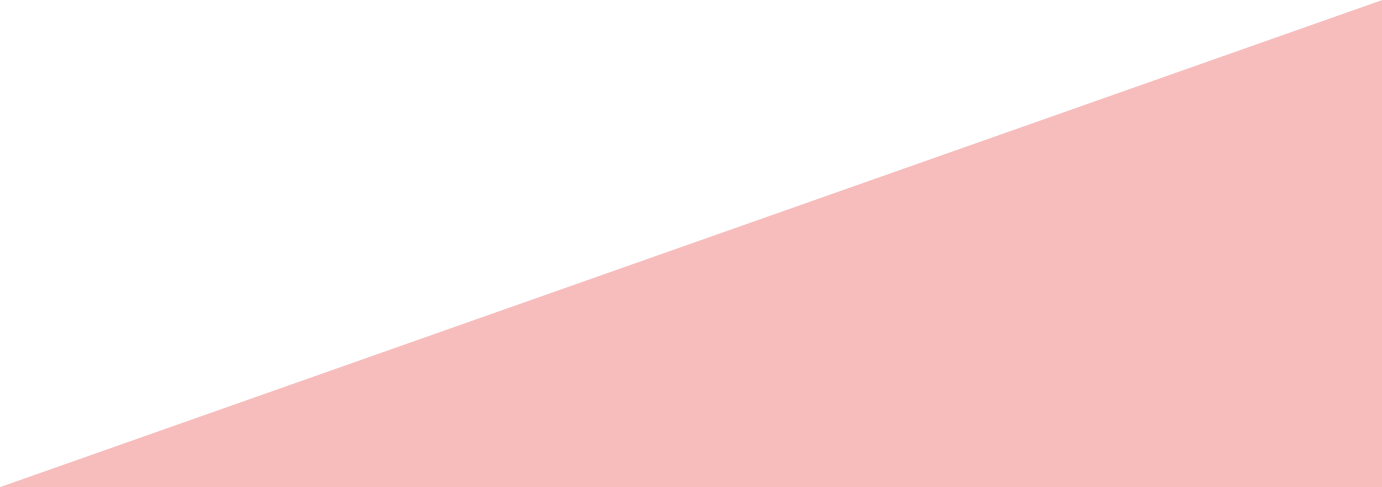 паспорт или свидетельство о рождении;мед. справка о здоровье (в зависимости от предмета); письменные принадлежности (в зависимости от предмета);согласие на обработку персональных данных сменную;обувь или бахилы 9-11 классы:- набравшие проходные баллы на РЭ;                   - победители и призеры ЗЭ                                              прошлого годапроходные баллы и места проведения публикуются на сайте      minobr.ryazangov.ru/olympiad/март-апрель1-2 тура (в зависимости от предмета)